Yanitsa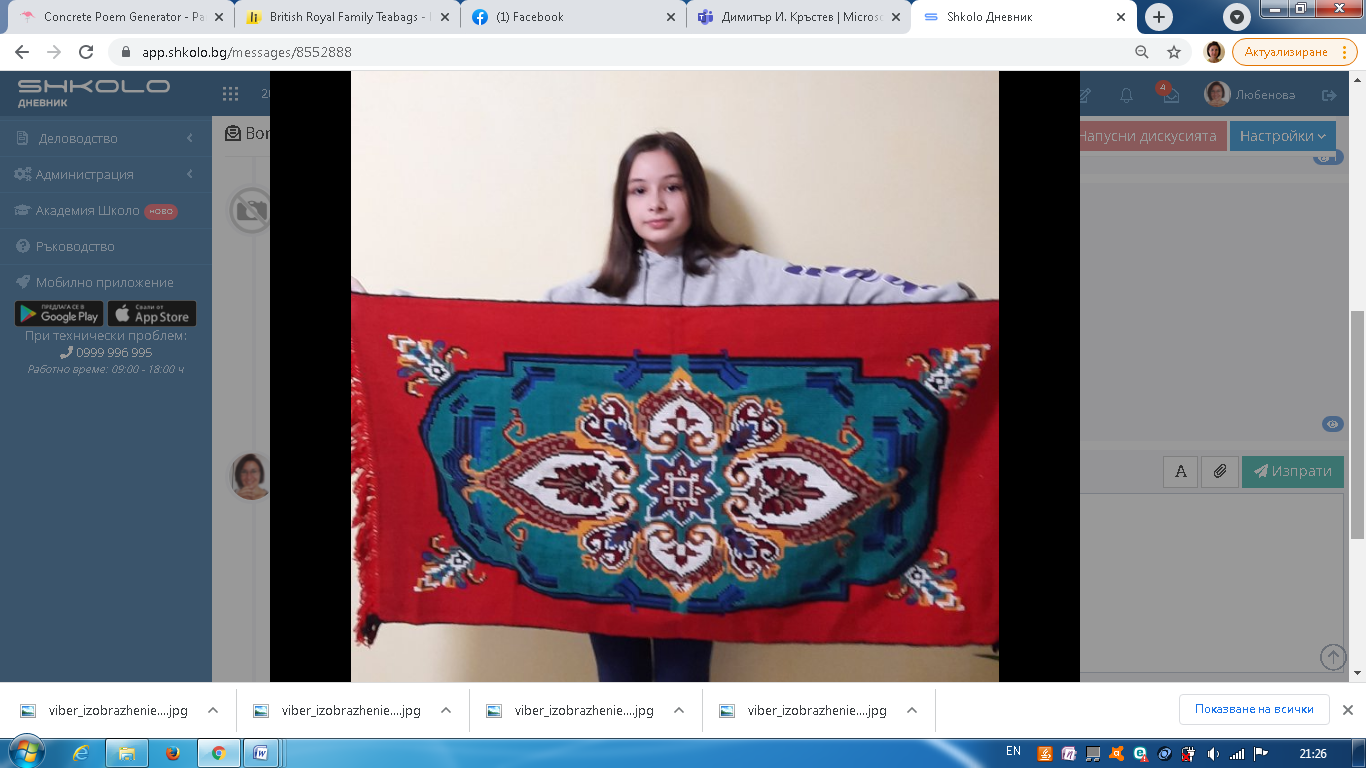 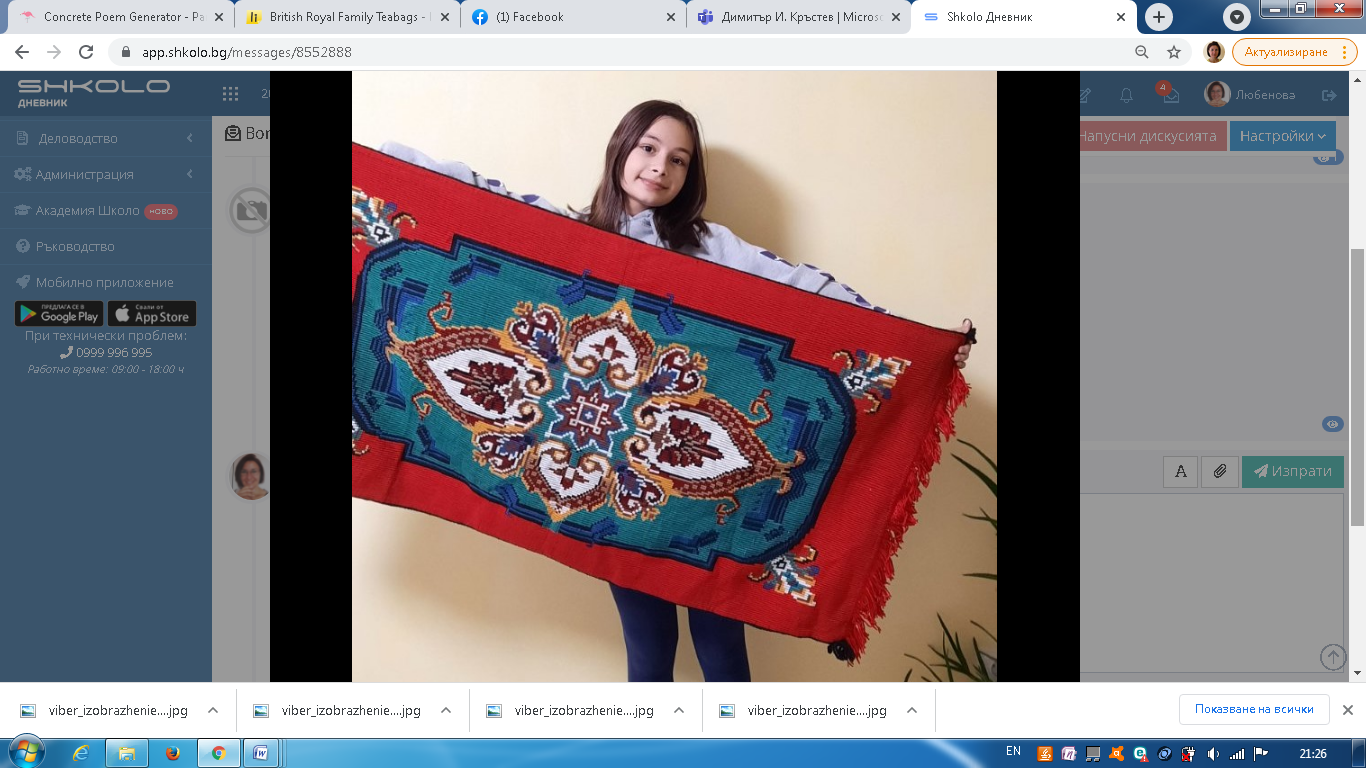 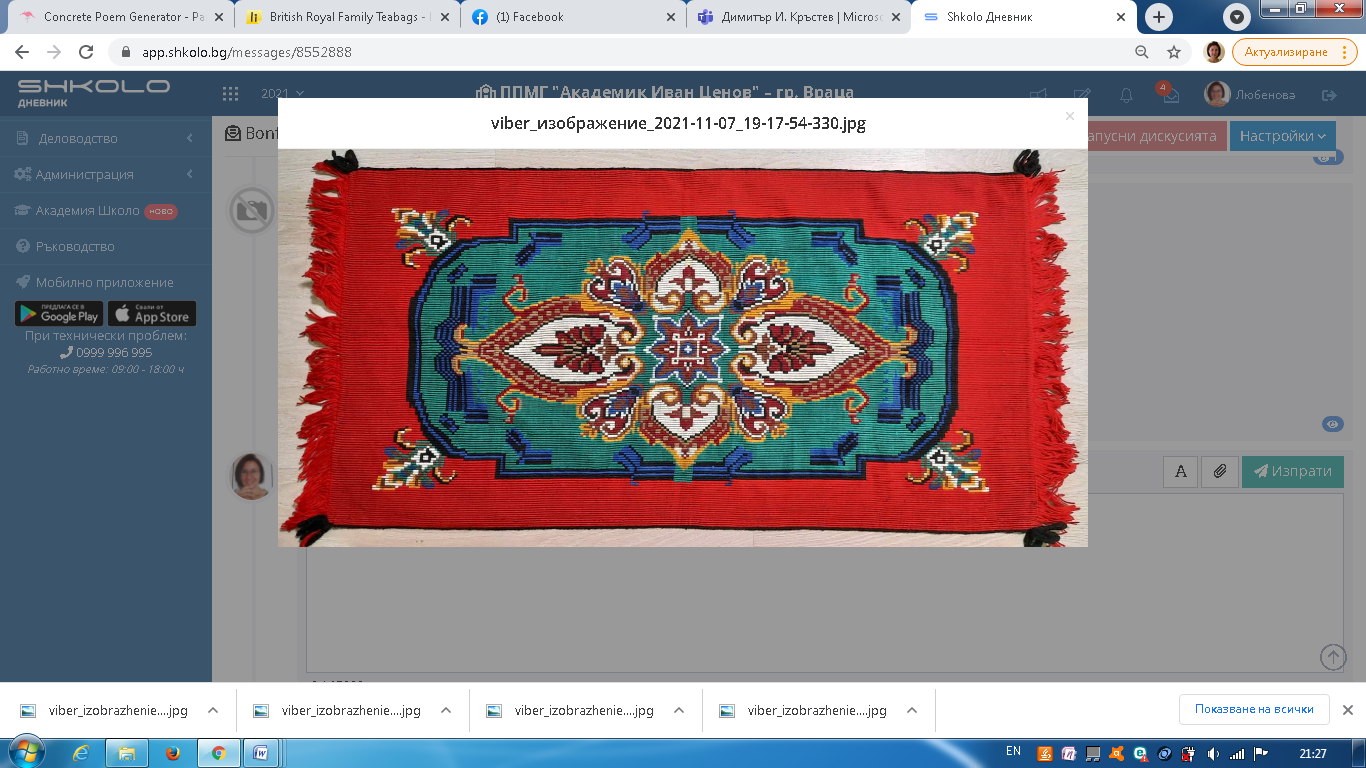 Gabriela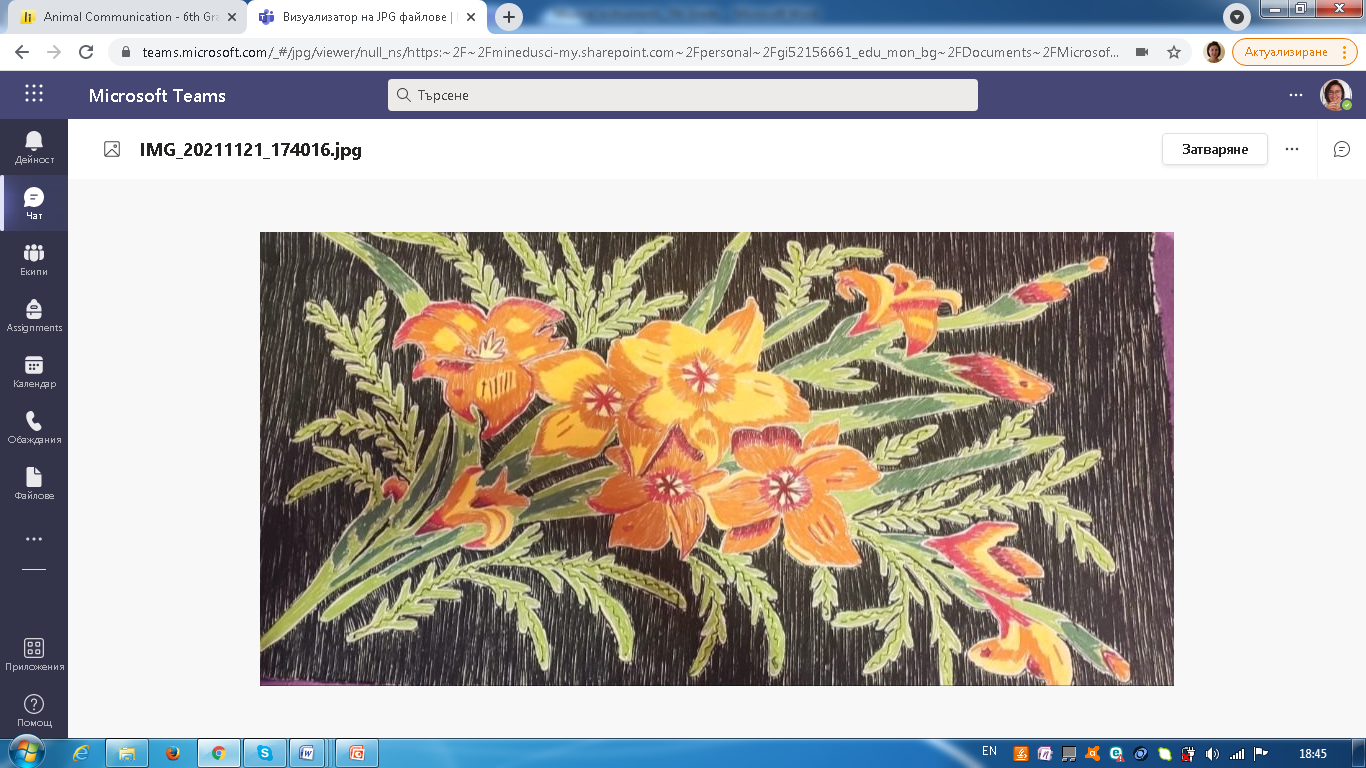 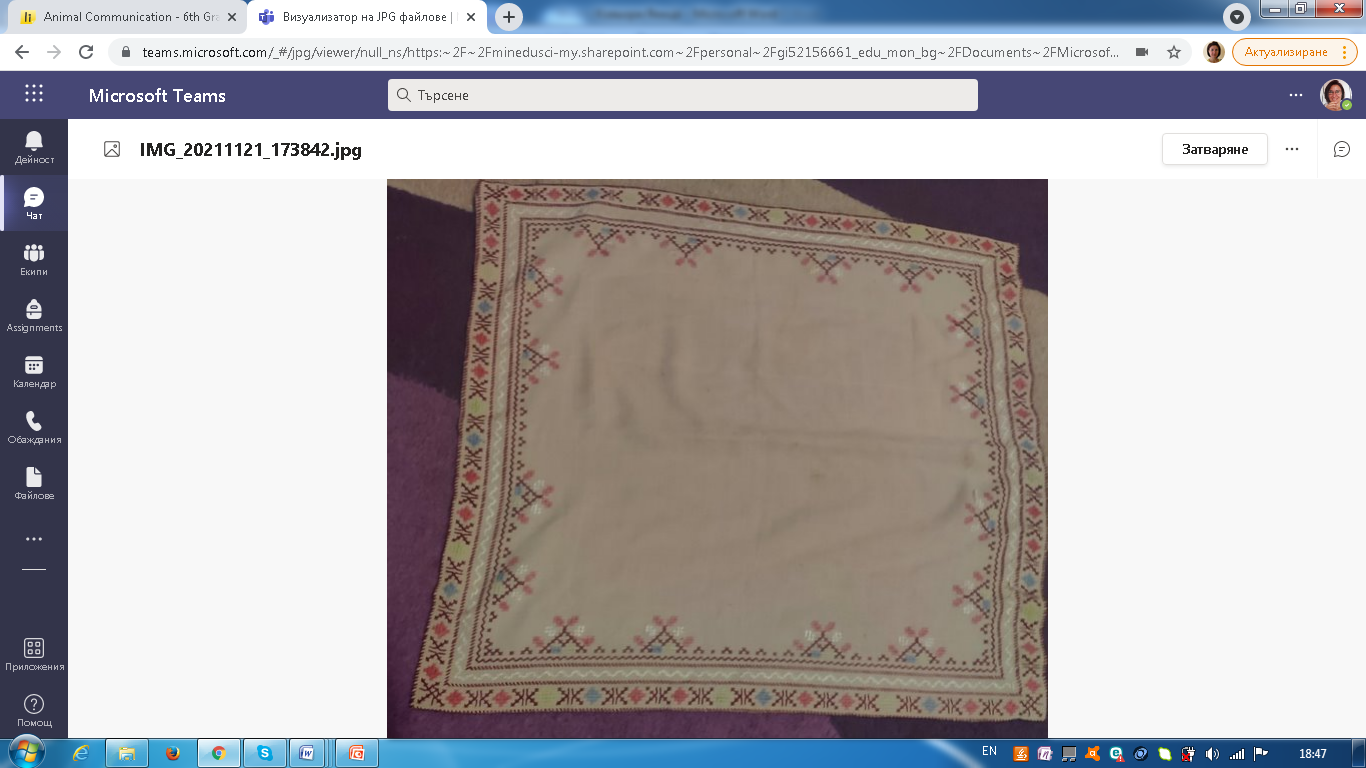 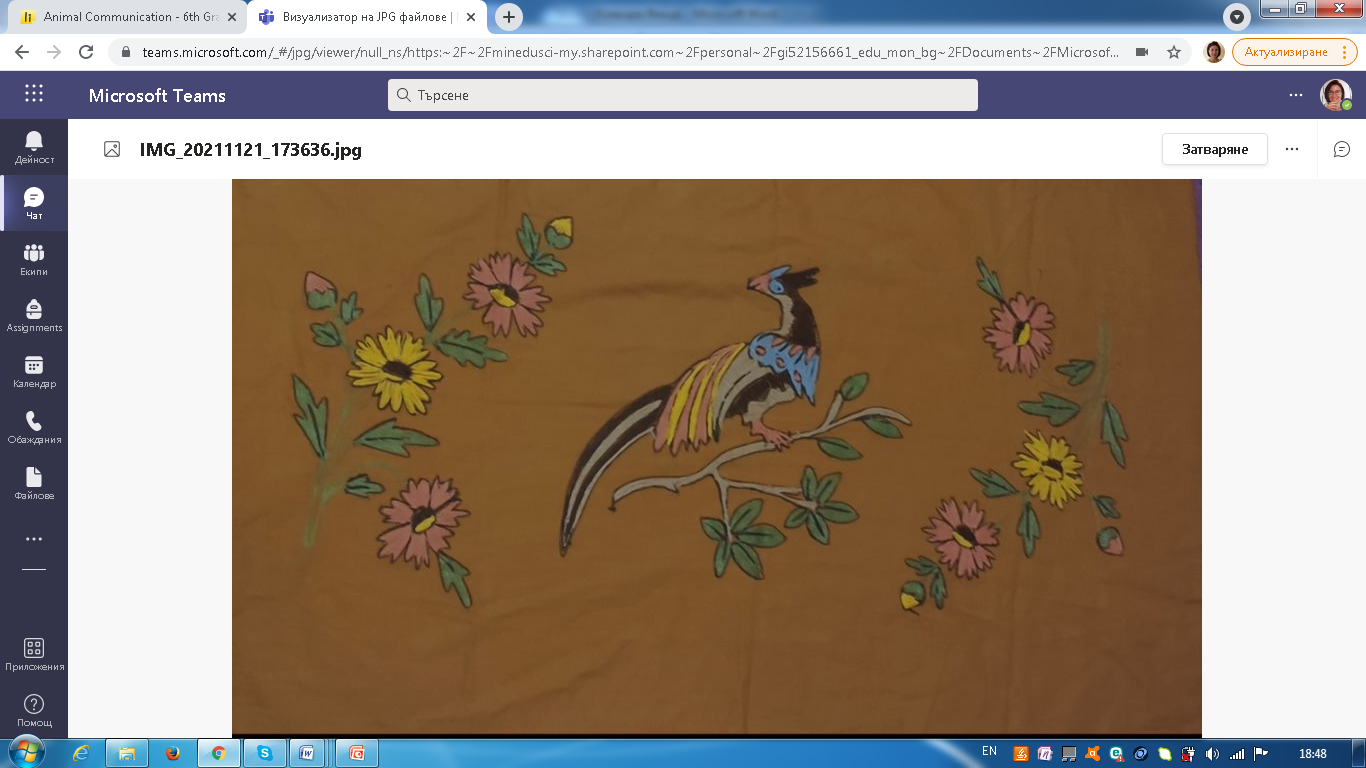 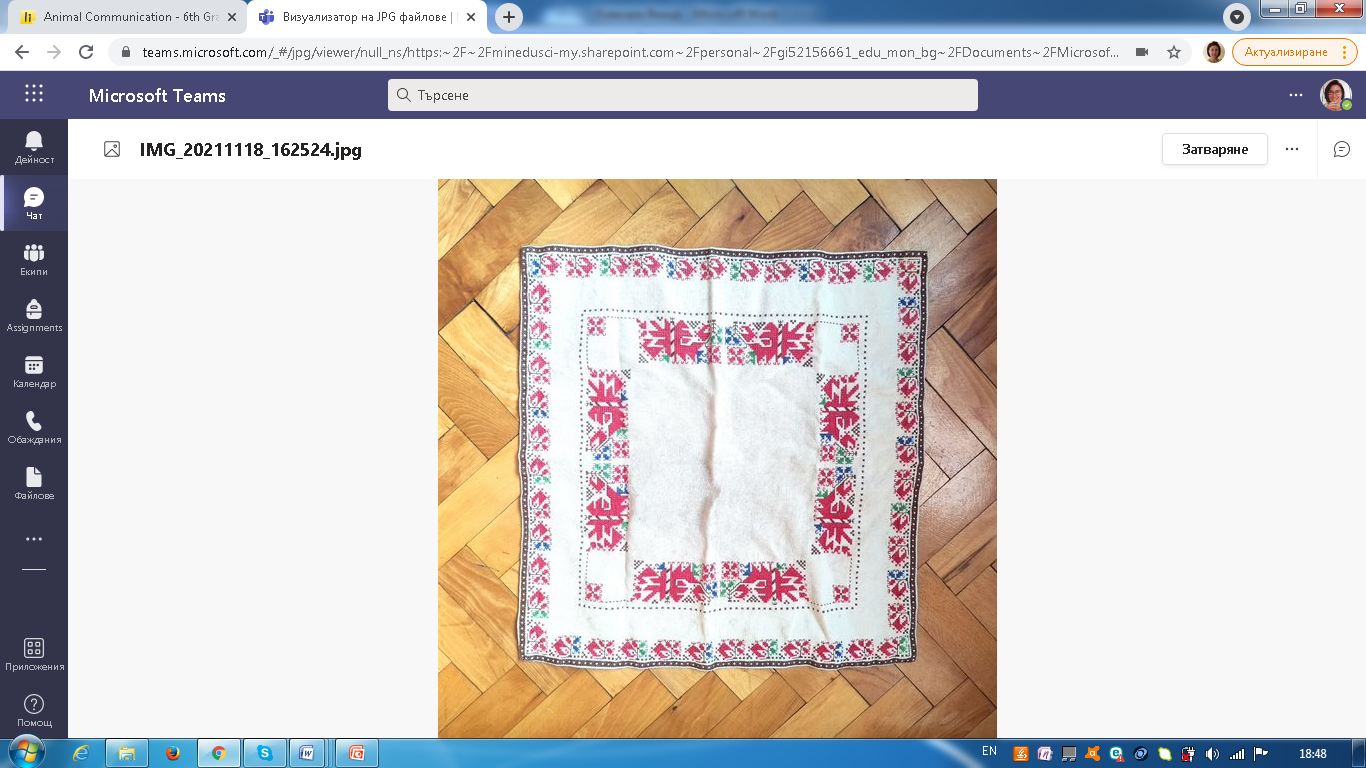 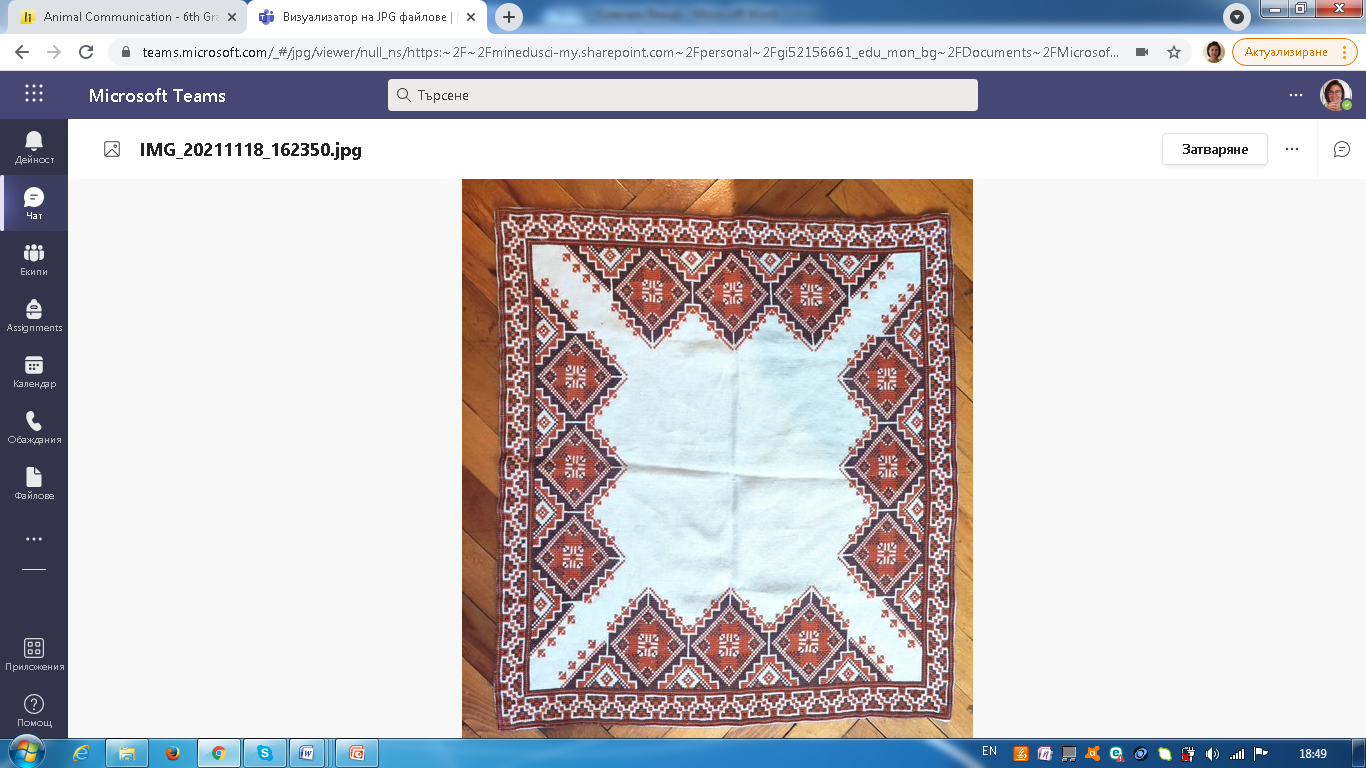 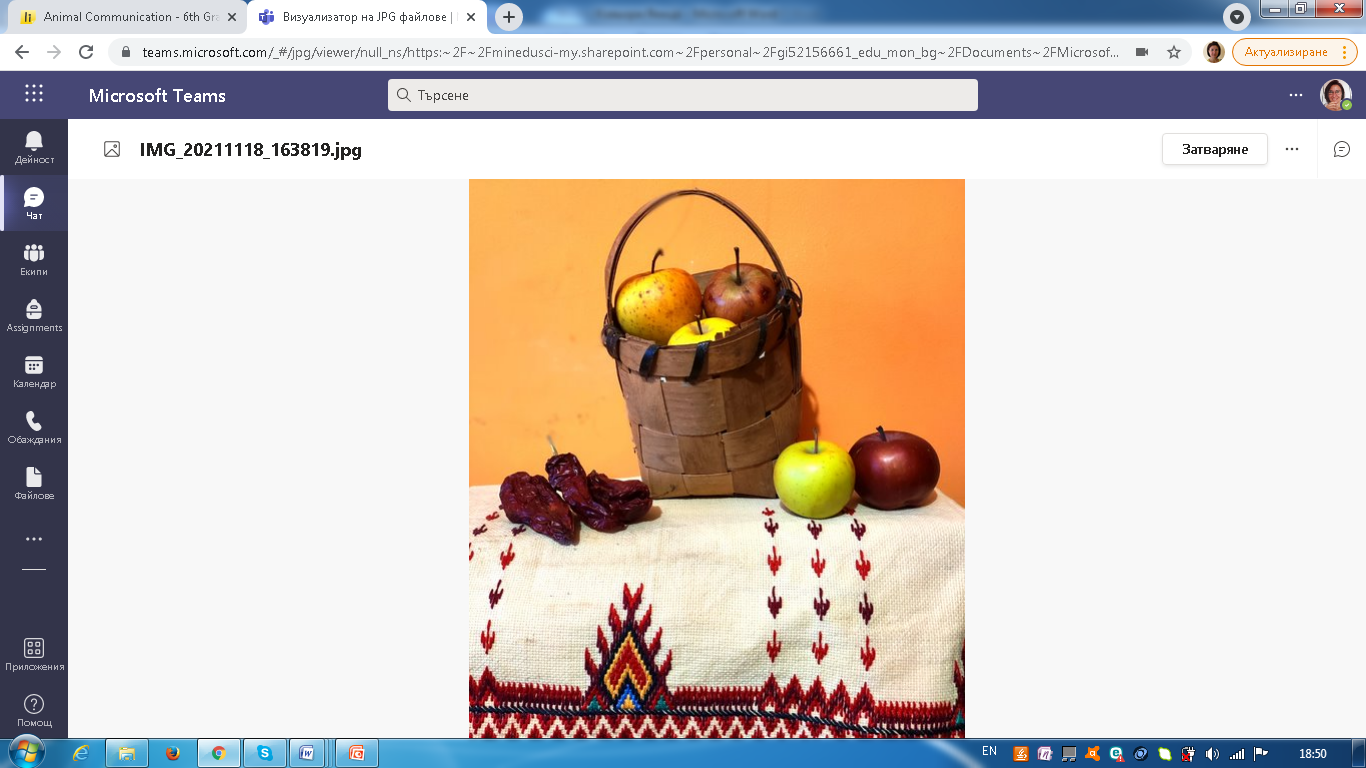 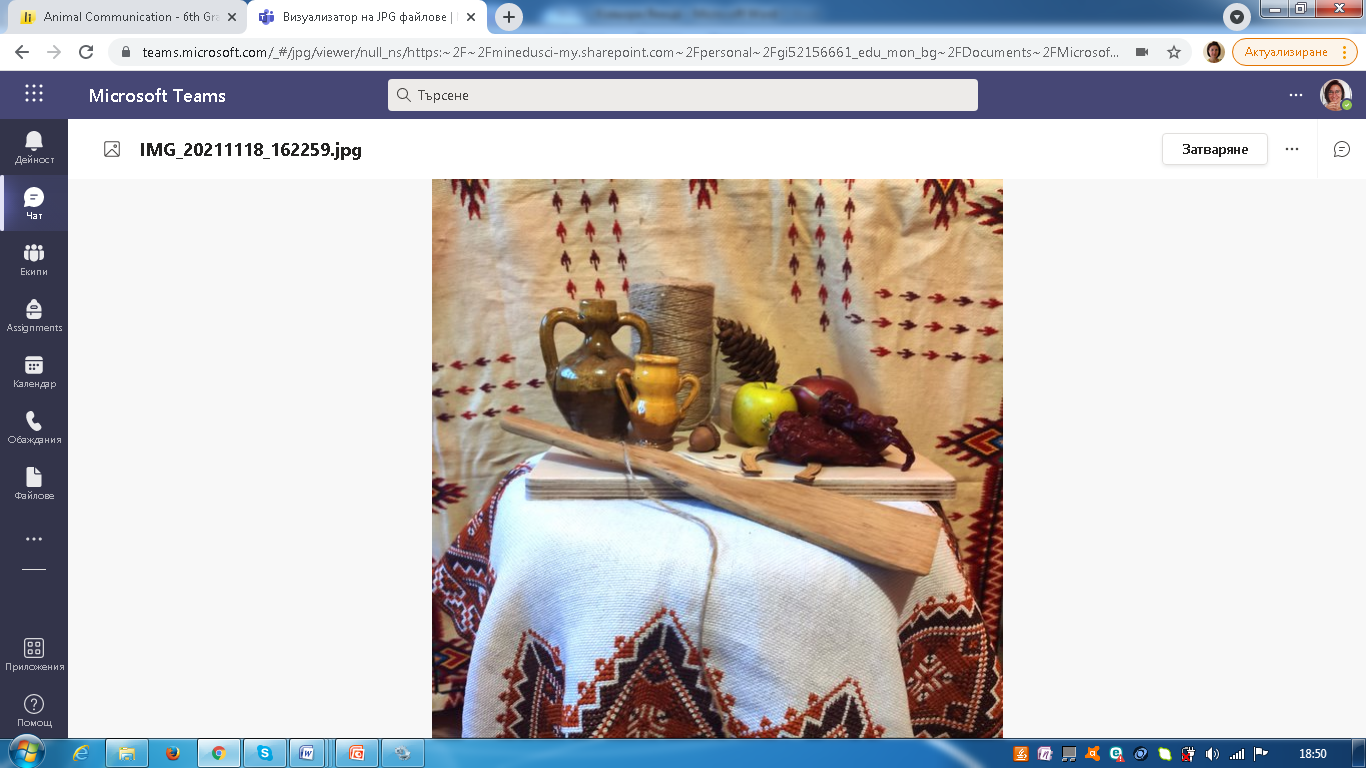 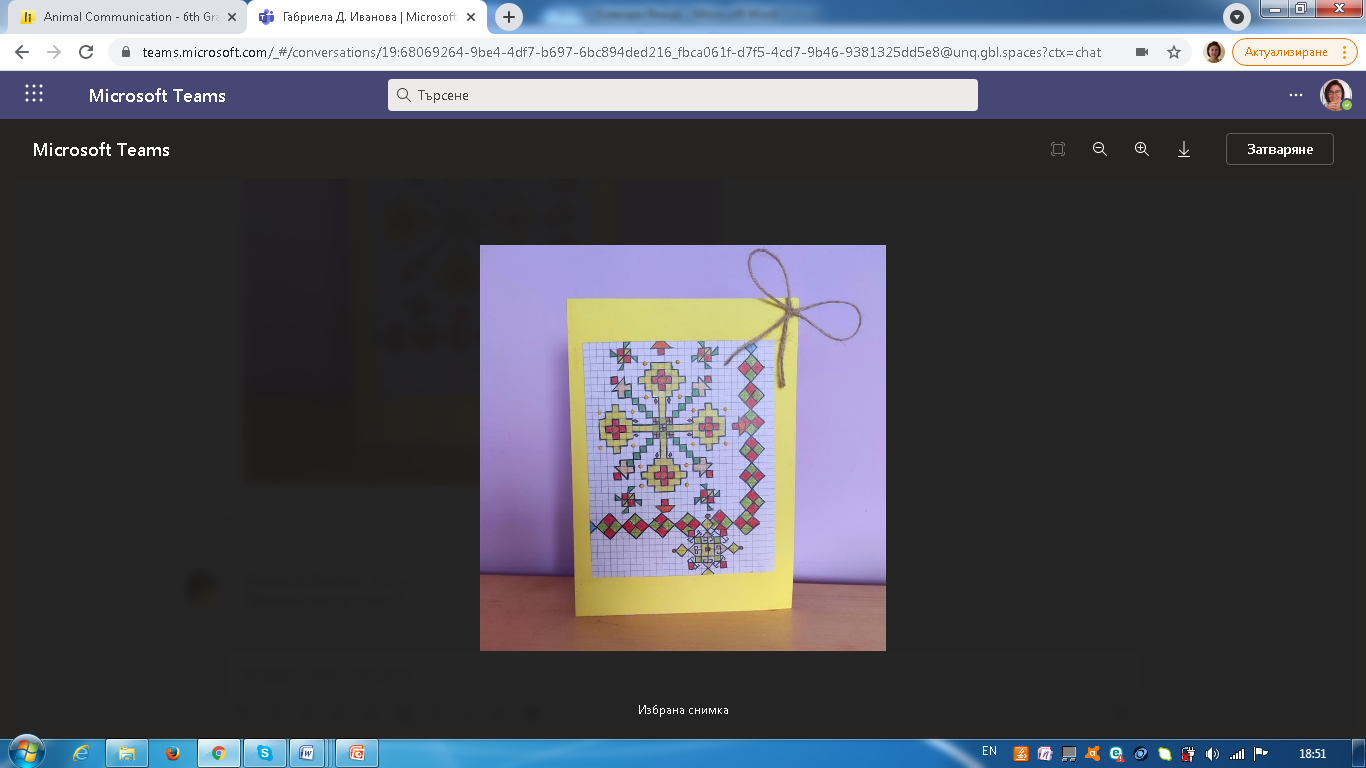 